Об установлении зоны с особыми условиями использования – охранная зона кабеля связи «Устранение цифрового неравенства в Ибресинском районе Чувашской Республики»  с.Хомбусь- Батырево»В соответствии со ст.56 Земельного Кодекса РФ, Федеральным законом от 13.07.2015 г. № 218-ФЗ «О государственной  регистрации недвижимости», Постановлением Правительства РФ от 09.06.1995 г. № 578 «Об утверждении правил охраны линий и сооружений связи Российской Федерации», руководствуясь Уставом Ибресинского района Чувашской Республики, администрация Ибресинского района Чувашской Республики постановляет:Установить бессрочно зону с особыми условиями использования территории – охранная зона кабеля связи «Устранение цифрового неравенства в Ибресинском районе Чувашской Республики» с.Хомбусь-Батырево», расположенного на территории Ибресинского района Чувашской Республики, общей площадью 7752 кв.м.Наложить на земельные участки, расположенные полностью или частично в границах зоны с особыми условиями использования территории – охранная зона кабеля связи «Устранение цифрового неравенства в Ибресинском районе Чувашской Республики» с.Хомбусь-Батырево», расположенного на территории Ибресинского района Чувашской Республики, ограничения, предусмотренные постановлением Правительства Российской Федерации от 09.06.1995 г. № 578 «Об утверждении Правил охраны линий и сооружений связи Российской Федерации». Отделу информатизации и социального развития администрации Ибресинского района Чувашской Республики в порядке информационного взаимодействия в течение пяти рабочих дней с момента подписания настоящего постановления направить в орган кадастрового учета сведения о границах охранной зоны кабеля связи «Устранение цифрового неравенства в Ибресинском районе Чувашской Республики» с.Хомбусь-Батырево», расположенного на территории Ибресинского района Чувашской Республики.Глава администрацииИбресинского района                                                                      С.В. ГорбуновЧĂВАШ РЕСПУБЛИКИ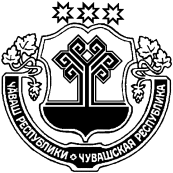 ЧУВАШСКАЯ РЕСПУБЛИКАЙĚПРЕÇ РАЙОН АДМИНИСТРАЦИЙĚ ЙЫШĂНУ                    05.08.2019 г.       470  № Йěпреç поселокě АДМИНИСТРАЦИЯИБРЕСИНСКОГО РАЙОНА ПОСТАНОВЛЕНИЕ             05.08.2019 г.         № 470 поселок Ибреси